大學入學考試中心106學年度學科能力測驗試題國文考科第壹部分：選擇題（占54分）一、單選題（占30分）說明：第1題至第15題，每題有4個選項，其中只有一個是正確或最適當的選項，請畫記在答案卡之「選擇題答案區」。各題答對者，得2分；答錯、未作答或畫記多於一個選項者，該題以零分計算。1.	下列「」內的字，讀音正確的選項是︰(A)「戛」然而止：ㄍㄚ	(B)犬吠狼「嗥」：ㄒㄧㄠ(C)「岬」灣海岸：ㄒㄧㄚˊ	(D)平野廣「袤」：ㄇㄠˋ2.	下列是某生抄錄的2016年藝文紀事，用字完全正確的選項是：(A)《暗戀桃花源》在睽違十年後，第五度在臺巡迴演出，堪稱戲劇界盛事(B)透過深度的社群經營，電視劇《一把青》善用行銷，逆勢諦造收視佳績(C)為紀念莎士比亞逝世四百週年，倫敦環球劇場提供嶄新風貌的視覺餉宴(D)美國歌手巴布狄倫獲諾貝爾文學獎，反映當代「文學」定義已漸驅改變3.	閱讀下列新詩，選出依序最適合填入□□內的選項：甲、	大麗花／開在後院裡／月亮□□籬笆時／順手帶走一絲春天殘餘的香氣（洛夫〈花落無聲〉）乙、鳥聲在漢城各座宮殿庭院內□□／如密密雨點落在鬼面瓦上／一處處都是回響……（蓉子〈古典留我〉）丙、一口老甕／裝著全家人的／心，放在屋漏的地方／接水／□□一家人的／辛酸……（林煥彰〈雨天〉）(A)翻過／滴落／彈唱	(B)翻過／流淌／記錄(C)駐足／流淌／彈唱	(D)駐足／滴落／記錄4.	下列是一段現代散文，請依文意選出排列順序最恰當的選項：我這個暗光鳥，如此近距離的觀看暗光鳥：黑冠麻鷺、蜥蜴、大蜘蛛。甲、而我在初春裡，南方佳木之城乙、彷彿也有了坐擁山林的丘壑之心了丙、植物園裡的牠，習得不動聲色的禪學功夫丁、我想當我離開嘉義時，只消在心頭種上一株植物戊、大蜘蛛編織著巨網，懸在兩棵大樹之間，優雅的殺手就會遙想起整個南方，整個城市的亞熱帶風情。（鍾文音〈甜蜜亞熱帶〉)(A)甲乙丙戊丁	(B)乙戊丙丁甲	(C)丙戊丁乙甲	(D)戊丙甲乙丁5.	某校為弘揚儒家、墨家思想，特將新建的兩棟大樓命名為「歸仁堂」、「兼愛樓」，若欲彰顯命名宗旨，則川堂懸掛的字幅依序應是：(A)士不可以不弘毅，任重而道遠／仁者，人也，親親為大(B)愛人利人以得福，惡人賊人以得禍／人不獨親其親，不獨子其子(C)非禮勿視，非禮勿聽，非禮勿言，非禮勿動／視人之國若視其國，視人之家若視其家，視人之身若視其身(D)己欲立而立人，己欲達而達人／人之於身也，兼所愛；兼所愛，則兼所養也。無尺寸之膚不愛焉，則無尺寸之膚不養也6.	下列元曲運用一連串比喻，所要嘲諷的對象是：奪泥燕口，削鐵鍼頭，刮金佛面細搜求。無中覓有。鵪鶉膆裡尋豌豆，鷺鷥腿上劈精肉，蚊子腹內刳脂油。虧老先生下手。（佚名〈醉太平〉）(A)汲汲名利，奔走鑽營者	(B)百般挑剔，吹毛求疵者(C)貪圖小利，極力刻剝者	(D)興風作浪，無中生有者7.	依以下蘇先生的看法，滁州瑯琊山可能是「瑯琊閣」的發想來源，其所持的理由是：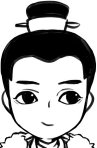 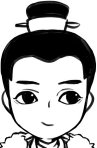 (A)曾有兩位瑯琊王對金陵政局產生影響(B)滁州瑯琊山上有晉代所興建之瑯琊閣(C)瑯琊山是西晉伐吳與東晉重建的據點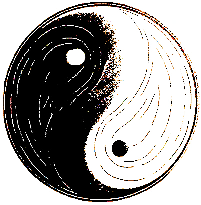 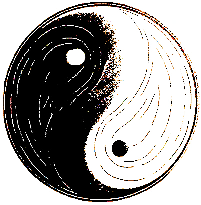 (D)「瑯琊閣」藉瑯琊王之名在金陵為亂8-9為題組閱讀下文，回答8-9題。德國作家赫塞曾把孤獨比喻為「荒野之狼」，文學家用來形容孤獨的意象無疑都非常有力，只可惜太個人化了，我想尋找更具普遍性的意象。孤獨的面貌並非只有悲傷，它也可以是欣然而美好的；事實上，孤獨乃是人必然的存在狀態，也是一種回歸和自由，且常存於深刻的互動中。我在中國哲學裡找到一個簡潔有力的「太極圖」，很適合說明孤獨的特質。太極圖由陰陽（黑白）兩個對稱而對立的半部所組成。如果把陰比為孤獨，把陽比為交會的話，非常能說明孤獨和交會的關係。首先，陰陽兩個半部裡各自包含著對方顏色的若干細線，這反映出：沒有所謂純粹的孤獨，也沒有所謂純粹的交會。其次，兩個半部間有一灰色的中間地帶，這和兩者互為對方底景的特質相似。最特別處是在陰的中央位置有個白點，在陽的中央位置有個黑點，這似乎意味著：在人我交會的極致中，人有可能會突然體驗到最深沉的孤獨，而在孤獨的極致中，人也可能會突然體驗到自我和天地、人際之間最深沉的交會。用太極圖來象徵孤獨還有一個優點：它可反映出孤獨和群體生活二者對人同等重要，是體驗世界時不可偏廢的兩條路徑。（改寫自菲力浦‧科克《孤獨》）8.	下列敘述，符合上文文意的選項是：(A)文學家每為孤獨所困，但描繪的內容都是個人化的經驗，難以引起讀者共鳴(B)孤獨和交會的關係就好比陰、陽，二者互滲於對方之中，不可能真正的獨存(C)要完整體驗世界必須同時過著孤獨和群體生活，讓自己處於灰色的中間地帶(D)太極圖中的白點象徵在孤獨中能安慰我們的朋友，黑點象徵人心深處的黑暗面9.	下列文字，最能表現上文畫底線處情況的選項是：(A)臘月既望，館人奔告：「玉山見矣！」時旁午，風靜無塵，四宇清澈(B)壬戌之秋，七月既望，蘇子與客泛舟遊於赤壁之下。清風徐來，水波不興(C)明日拉顧君偕往，坐莽葛中，命二番兒操楫。緣溪入，溪盡為內北社，呼社人為導(D)人知從太守遊而樂，而不知太守之樂其樂也。醉能同其樂，醒能述以文者，太守也10-11為題組閱讀下文，回答10-11題。少壯時不喜住在固定的地方。當遊覽名山勝水，發現一段絕佳風景時，我定要叫著說：「喔，我們若能在這裡造屋子住多好！」。忘記哪位古人有這麼一句好詩，也許是吾家髯公吧？「湖山好處便為家」。行腳僧煙簑雨笠，到處棲遲，我常說他們的生活富有詩意。程垓《書舟詞》中，有我欣賞不已的一首〈滿江紅〉：「葺屋為舟，身便是煙波釣客；況人間原是浮家泛宅。秋晚雨聲篷背穩，夜深月影窗櫺白，滿船詩酒滿船書，隨意索。也不怕雲濤隔，也不怕風帆側，但獨醒還睡，自歌還歇。臥後從教鰍鱔舞，醉來一任乾坤窄。恐有時撐向大江頭，占風色。」詞中的舟並非真舟，不過想像他所居的屋為舟，以遣煙波之興而已。我有時也想假如有造屋的錢，不如拿來造一隻船，三江五湖，隨意遨遊，豈不稱了我「湖山好處便為家」的心願。不過船太小了，那幾本書先就愁沒處安頓；太大了，惹人注目，先就沒膽量開到太湖，不能擘破三萬六千頃青琉璃，周覽七十二峰之勝，就失卻船的意義了。（改寫自蘇雪林〈家〉）10.	下列文句的說明，正確的選項是：(A)「行腳僧煙簑雨笠，到處棲遲」描述行腳僧失意飄泊而浪跡天涯(B)「滿船詩酒滿船書，隨意索」說明作者好客，詩、酒及書任人索取(C)「獨醒還睡，自歌還歇」描寫眾人皆醉我獨醒與漁歌唱和的情景(D)「擘破三萬六千頃青琉璃」意謂行船於澄碧的太湖之中11.	作者引述髯公詩與程垓詞的用意是：(A)表達依江山勝景而居的嚮往	(B)流露出無處不可為家的豁達(C)慨嘆屋狹而不能滿室詩酒書	(D)惋惜不能以船為家任意遨遊12-13為題組閱讀下文，回答12-13題。達爾文在《人和動物的情緒表達》中指出：人類和較低等動物主要的情緒表達並非經由學習，而是來自天生或遺傳，越是相近的物種，情緒表達就越相似。例如許多動物在面對危險時會毛髮豎立，以使自己看來更威武、兇猛；人類的雞皮疙瘩其實正是汗毛豎立的輕微現象，也是哺乳類親戚表情的遺跡。稍後的學者繼續探討此議題。多人主張情緒可分基本情緒和非基本情緒：前者如恐懼、快樂、驚訝、憤怒等，為生物的基礎反應；後者是由基本情緒混合而成的高階情緒，如恐懼和驚訝會混合為警覺，而恐懼和快樂則易混合為罪惡感。高階情緒通常被認為是認知的運作，比基本情緒更能顯示出物種和個體間的差異。臉部表情、肢體動作和言行舉止都是情緒的表達方式，且有其展示規則。學者艾克曼表示：情緒的表達方式會受到學習和文化的影響而變弱、增強或以其他方式加以遮掩。「展示規則」界定了人可以在何時何地對何對象展示何種情緒，以及可以展示的方式和程度，這是社會化的一部分。（改寫自約瑟夫‧李竇《腦中有情》）12.	下列敘述，符合上文文意的選項是：(A)達爾文認為人和較低等動物的情緒表達完全相同，但稍後的學者修正該主張(B)達爾文認為人類雞皮疙瘩的反應，乃哺乳類動物面對危險時情緒表現的遺留(C)人和動物擁有同樣的基本情緒，但動物的認知能力較弱，無法擁有高階情緒(D)高階情緒來自認知與學習，高階情緒越多的人，說明其表達力和道德感越高13.	下列畫線人物的情緒表達方式基於「展示規則」而進行調整，以致其言行舉止呈現了前後差異的選項是：(A)到了年關，掌櫃取下粉板說：「孔乙己還欠十九個錢呢！」到第二年端午，又說：「孔乙己還欠十九個錢呢！」(B)轎夫擡進後堂，月香見了鍾離義，還只道萬福。張婆在旁道：「這就是老爺了，須下箇大禮。」月香只得磕頭(C)范進因這一個嘴巴，卻也打暈了，昏倒於地。眾鄰居一齊上前，替他抹胸口，捶背心，舞了半日，漸漸喘息過來，眼睛明亮，不瘋了(D)王戎七歲嘗與諸小兒遊，看道邊李樹多子折枝，諸兒競走取之，唯戎不動。人問之，答曰：「樹在道邊而多子，此必苦李。」取之信然14-15為題組閱讀下文，回答14-15題。子思見老萊子，老萊子聞穆公將相子思，老萊子曰：「若子事君，將何以為乎？」子思曰：「順吾性情，以道輔之，無死亡焉。」老萊子曰：「不可順子之性也，子性剛而傲不肖，又且無所死亡，非人臣也。」子思曰：「不肖，故人之所傲也。夫事君，道行言聽，則何所死亡？道不行，言不聽，則亦不能事君，所謂無死亡也。」老萊子曰：「子不見夫齒乎？雖堅剛，卒盡相摩；舌柔順，終以不弊。」子思曰：「吾不能為舌，故不能事君。」（《孔叢子‧抗志》）14.	關於子思「不能事君」的原因，下列敘述錯誤的選項是：(A)不能順己性情	(B)不願愚忠枉死	(C)無法為民喉舌	(D)難以道行言聽15.	依據上文，最符合老萊子之意的選項是：(A)君使臣以禮，臣事君以忠(B)堅強者死之徒，柔弱者生之徒(C)名不正則言不順，言不順則事不成(D)行一不義，殺一不辜，而得天下，皆不為也二、多選題（占24分）說明：第16題至第23題，每題有5個選項，其中至少有一個是正確的選項，請將正確選項畫記在答案卡之「選擇題答案區」。各題之選項獨立判定，所有選項均答對者，得3分；答錯1個選項者，得1.8分；答錯2個選項者，得0.6分；答錯多於2個選項或所有選項均未作答者，該題以零分計算。16.	下列各組文句「」內的字，前後意義相同的選項是：(A)北通巫峽，南「極」瀟湘／意有所「極」，夢亦同趣(B)「比」及三年，可使足民／孟嘗君曰：為之駕，「比」門下之車客(C)史公治兵，往來桐城，必「躬」造左公第／臣本布衣，「躬」耕於南陽(D)文非一體，鮮能「備」善／朱、林以下，輒啟兵戎，喋血山河，藉言恢復，而舊志亦不「備」載也(E)我居北海君南海，寄雁傳書「謝」不能／王果去牆數步，奔而入，及牆，虛若無物，回視，果在牆外矣。大喜，入「謝」17.	「一分耕耘，一分收穫」之語意關係可以是「如有一分耕耘，則得一分收穫」，下列文字前後句具有相同語意關係的選項是：(A)怨不在大，可畏惟人	(B)聞道有先後，術業有專攻(C)若亡鄭而有益於君，敢以煩執事	(D)斧斤以時入山林，材木不可勝用也(E)人之不廉而至於悖禮犯義，其原皆生於無恥也18.	閱讀下文，選出敘述正確的選項：名片的種類式樣之多，就如同印名片的人一樣。有足以令人發笑的，有足以令人駭怕的，也有足以令人哭不得笑不得的。若有人把各式的名片聚集起來，恐怕比香菸裡的畫片還更有趣。官僚的名片，時行的是單印名姓，不加官銜。其實官做大了，人就自然出名，官銜的名片簡直用不著。惟獨有一般不大不小的人物，印起名片來，深恐自己的姓名太輕太賤，壓不住那薄薄的一張紙，於是把古往今來的官銜一齊的印在名片上，望上去黑糊糊的一片，就好像一個人的背上馱起一塊大石碑。身通洋務，或將要身通洋務的先生，名片上的幾個英文字是少不得的，「湯姆」、「查利」都成，甚而再冠上一個聲音相近的外國姓。因為名片也者，乃是一個人的全部人格的表現。（梁實秋〈名片〉）(A)單印名姓而不加官銜的名片，表示名片主人並不看重外在的虛名(B)有些人無法自我肯定，只能用層層疊疊的官銜來證明自己的存在(C)作者將名片上的官銜喻為大石碑，暗指為官者應知任重道遠之意(D)作者對於通洋務者必在名片加上英文姓名，語帶嘲諷，不以為然(E)名片比畫片有趣之因，在於可從中看出各種不同的人格表現方式19.	傳統文人常針對畫作題詠。下列詩句，意在強調畫作逼真的選項是：(A)嬋娟不失筠粉態，蕭颯盡得風煙情。舉頭忽看不似畫，低耳靜聽疑有聲(B)興來寫菊似塗鴉，誤作枯藤纏數花。筆落一時收不住，石棱留得一拳斜(C)北苑時翻硯池墨，疊起烟雲隱霹靂。短縑尺楮信手揮，若有蛟龍在昏黑(D)名工繹思揮彩筆，驅山走海置眼前。滿堂空翠如可掃，赤城霞氣蒼梧烟(E)峰頭黛色晴猶濕，筆底春雲暗不開。墨花淋漓翠微斷，隱几忽聞山雨來20.	閱讀下列二文，選出敘述正確的選項：甲、詩是心聲，不可違心而出，亦不能違心而出。功名之士，決不能為泉石淡泊之音；輕浮之子，必不能為敦龐大雅之響。故陶潛多素心之語，李白有遺世之句，杜甫興「廣廈萬間」之願，蘇軾師「四海弟昆」之言。凡如此類，皆應聲而出。（葉燮《原詩》）乙、詩文之所以代變，有不得不變者。一代之文沿襲已久，不容人人皆道此語。今且千數百年矣，而猶取古人之陳言一一而摹仿之，以是為詩，可乎？故不似則失其所以為詩，似則失其所以為我。李、杜之詩所以獨高於唐人者，以其未嘗不似，而未嘗似也。知此者，可與言詩也已矣。（顧亭林《日知錄》）(A)甲文主張詩歌是作者主體情感的自然流露，不可虛矯造作(B)乙文主張創作既要接續傳統，又要開創出自我獨特的面貌(C)甲文著重文學與時代的關聯，乙文留意作品與情志的聯結(D)二文論及李白與杜甫詩作，皆著眼於二人雄渾高遠的詩境(E)二文皆主張詩文本於心性，故當先涵養心性後再專研詩藝21.	閱讀下列小說，依文意選出解讀恰當的選項：鬧新房的人圍著打趣，七巧只看了一看便出來了。長安在門口趕上了她，悄悄笑道：「皮色倒還白淨，就是嘴唇太厚了些。」七巧把手撐著門，拔下一只金挖耳來搔搔頭，冷笑道：「還說呢！你新嫂子這兩片嘴唇，切切倒有一大碟子。」旁邊一個太太便道：「說是嘴唇厚的人天性厚哇！」七巧哼了一聲，將金挖耳指住了那太太，倒剔起一隻眉毛，歪著嘴微微一笑道：「天性厚，並不是什麼好話。當著姑娘們，我也不便多說—但願咱們白哥兒這條命別送在她手裡！」七巧天生著一副高爽的喉嚨，現在因為蒼老了些，不那麼尖了，可是扁扁的依舊四面刮得人疼痛，像剃刀片。這兩句話，說響不響，說輕也不輕。人叢裡的新娘子的平板的臉與胸震了一震—多半是龍鳳燭的火光的跳動。（張愛玲〈金鎖記〉）(A)七巧進了洞房，「只看了一看便出來」，顯示七巧對白哥兒的新娘不甚喜歡(B)一旁的太太搭腔：「嘴唇厚的人天性厚」，是接續七巧的話對新娘落井下石(C)七巧說：「天性厚，並不是什麼好話」，是要一旁的太太勿用反話譏諷新娘(D)「像剃刀片」既形容七巧的嗓音扁利刺耳，也形容七巧的言語風格尖酸刻薄(E)「火光的跳動」表面上描繪燭火光影，實暗指新娘因話中的刀光劍影而心驚22.	閱讀下文，選出填入後敘述正確的選項：學測以日常用語為考試素材，除了想讓考生懂得在社交場合善用既有的文雅詞彙，例如 (A) ；也希望考生能自行應用學理來分析新的語言現象，例如之前考外來語「純音譯」和「音義兼譯」， (B) ，乃是外來語進入中文的常見形態。有些新詞頗富修辭趣味，例如「秒殺」形容掃奪之快，「神回應」形容答覆之妙， (C) 。又「天兵」代指少根筋、常壞事之人，「天菜」代指無法抗拒的傾慕對象，但 (D) 。字義轉變最受矚目者莫如「囧」字。此字在古代是「明亮」之意，但因狀似張著口、皺著八字眉的臉，遂出現「爸媽囧很大」、「人在囧途」這類新用法，義或略通於「窘」， (E) 。(A)尊稱他人的母親為「令堂」，謙稱自己的提問為「垂詢」(B)時下捕捉精靈寶貝追求升級的手機遊戲「寶可夢」（Pokémon）即屬前者，以「粉絲」（fans）指稱對某人事物的熱愛者則屬後者(C)「秒」和「神」均帶有誇飾的效果(D)前者的「天」是「天生的」，後者的「天」是「天真的」，意思大不相同(E)這使原來只是基於字體形貌所產生的借用，恰好可用同音諧義來聯想23.	言談中有時會透過「吃虧讓步」的態度或方式表達善意，以求達成良好的互動。下列畫底線處的對話，運用此一言談技巧的選項是：(A)太公道：「師父請吃些晚飯，不知肯吃葷腥也不？」魯智深道：「洒家不忌葷酒，遮莫甚麼渾清白酒都不揀選，牛肉、狗肉，但有便吃。」(B)帝顫慄不已。只見階下披甲持戈數百餘人，皆是魏兵。帝泣謂群臣曰：「朕願將天下禪於魏王，幸留殘喘，以終天年。」賈詡曰：「魏王必不負陛下。」(C)誠實的參，亦就掛上稱仔稱一稱說：「大人，真客氣啦！才一斤。」「不錯罷？」巡警說。「不錯，本來兩斤足，因是大人要的……」參說。這句話是平常買賣的口吻，不是贈送的表示(D)「這個舞我不會跳了。」那個年輕的男人說道。他停了下來，尷尬的望著金大班，樂隊剛換了一支曲子。金大班凝望了他片刻，終於溫柔的笑了起來，說道：「不要緊，這是三步，最容易，你跟著我，我來替你數拍子。」(E)母親才過三十歲，卻要打扮成老太太，姨娘看了只是抿嘴兒笑，父親就直皺眉頭。我悄悄地問她：「媽，你為什麼不也梳個橫愛司髻，戴上姨娘送你的翡翠耳環呢？」母親沉著臉說：「你媽是鄉下人，那兒配梳那種摩登的頭，戴那講究的耳環呢？」第貳部分：非選擇題（共三大題，占54分）說明：本部分共有三題，請依各題指示作答，答案必須寫在「答案卷」上，並標明題號一、二、三。作答務必使用筆尖較粗之黑色墨水的筆書寫，且不得使用鉛筆。一、文章解讀（占9分）閱讀下文後，請依據作者的引述與闡釋，說明當人發揮自己的天賦時，如何能產生「自由與踏實的感受」。文長約100-150字（約5-7行）。二、文章分析（占18分）閱讀下引〈虬髯客傳〉「紅拂女夜奔李靖」一段文字，回答問題。答案請標明（一）、（二）書寫，文長約250-300字（約12-14行）。（一）分析李靖在整段事件過程中的情緒變化。（二）闡述紅拂女如何運用說話技巧，使李靖接受她的投靠。三、引導寫作（占27分）「有經驗」或「沒經驗」其實各有利弊；是利是弊，是阻力是助力，端看事件的性質、事態的發展或當事人如何看待……而定；至於「好經驗」或「壞經驗」，或許也存在著不同的意義與影響。請以「關於經驗的N種思考」為題，結合事例與看法，寫一篇完整的文章，文長不限。－作答注意事項－考試時間：120 分鐘題型題數：․選擇題共 23 題˙非選擇題共 三 大題作答方式：˙選擇題用 2B 鉛筆在「答案卡」上作答；更正時，應以橡皮擦擦拭，切勿使用修正液（帶）。˙非選擇題用筆尖較粗之黑色墨水的筆在「答案卷」上作答；更正時，可以使用修正液（帶）。˙未依規定畫記答案卡，致機器掃描無法辨識答案；或未使用黑色墨水的筆書寫答案卷，致評閱人員無法辨認機器掃描後之答案者，其後果由考生自行承擔。˙答案卷每人一張，不得要求增補。年輕人要清楚自己的志向，不讓他人的噪音壓過自己的心聲。當你找到自己的天賦時，會有一種如英國教育改革家肯‧羅賓森所說的「歸屬於天命」的狀態：「歸屬於天命，有跡可循，最明顯的就是自由與踏實的感受。當你從事自己熱愛又擅長的工作，才可能覺得活出了真實的自我。你覺得自己做著天生該做的事，也成為你天生該成為的人。」但我們常常提到「讓天賦自由」，我很擔心這會造成一種誤解，以為找到「天賦」就自由了，可以放羊吃草、閒散度日。天賦，不是偷懶的藉口，沒有一個天才可以光靠天賦扶搖直上。正好相反，天賦是由一種不得不然的熱情所驅動，你熱愛一件事，熱愛到足以打死不退，全身有一股強烈飢渴往前追尋的力量。因此，任何天賦都需要回到「紀律」的堅持上。（改寫自嚴長壽《教育應該不一樣》）靖歸逆旅。其夜五更初，忽聞扣門而聲低者，靖起問焉。乃紫衣戴帽人，杖揭一囊。靖問：「誰？」曰：「妾，楊家之紅拂妓也。」靖遽延入。脫衣去帽，乃十八九佳麗人也。素面華衣而拜。靖驚答拜。曰：「妾侍楊司空久，閱天下之人多矣，未有如公者。絲蘿非獨生，願託喬木，故來奔耳。」靖曰：「楊司空權重京師，如何？」曰：「彼屍居餘氣，不足畏也。諸妓知其無成，去者眾矣。彼亦不甚逐也。計之詳矣，幸無疑焉。」問其姓，曰：「張。」問伯仲之次，曰：「最長。」觀其肌膚、儀狀、言詞、氣性，真天人也。靖不自意獲之，愈喜愈懼，瞬息萬慮不安，而窺戶者足無停屨。